EGYPT ACTING SIMULATION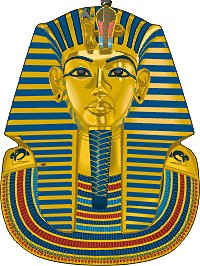 REHEARSAL CHECKLIST: Each team will receive a worksheet that will guide them through the rehearsal process. Each member of the team will need to write down their name next to their role, and answer the question that follows. One sheet will be filled out by each team member. Since HOSTS are in charge of the rehearsal process, they will make sure these forms are filled out. HISTORIAN:You will be leading the group through the reading, while focusing on the guiding questions.  Write down the historic facts are you presenting to the class in your performance? DIRECTOR:You will be leading the group through the development of the scene. Write a simple outline of the overall performance. Where do the scenes take place? Which actors/actresses are involved in each scene? SPECIAL EFFECT DESIGNER 1:You are in charge of bringing props in for the group. Write down what special effect items are you bringing or creating for the performance? How are they being used?SPECIAL EFFECT DESIGNER 2:You are in charge of bringing props in for the group. Write down what special effect items are you bringing or creating for the performance? How are they being used?HOST 1:You are the rehearsal director. Have you been able to rehearse your performance at least 3 times? Write down what went well in the performances, what does your group need to work out?HOST 2:You care in charge of the volunteers from the audience. Write down when are you planning on bringing the volunteers from the audience up? What are you planning on telling them?